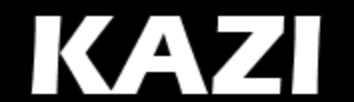 July 30, 2020https://kazimagazine.com/editorials/digital-issue/nle-choppa/*Digital Magazine Out Now!! “At just 17, NLE Choppa has proved to be one of the new generation’s most exciting artists, delivering perfect execution upon each release. His timely emergence into the music scene is followed by several timeless records that are globally recognized by many.” – KAZI Magazine 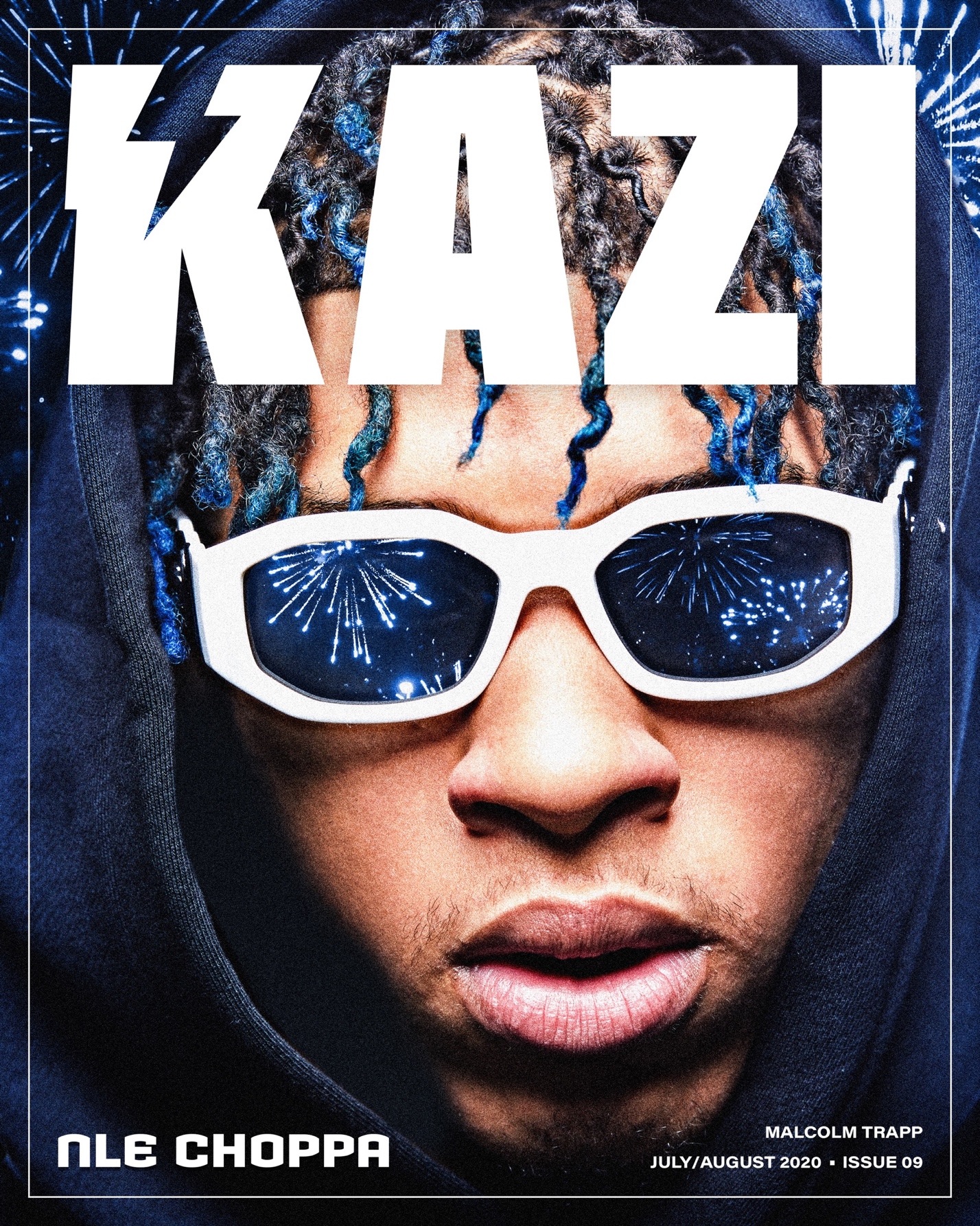 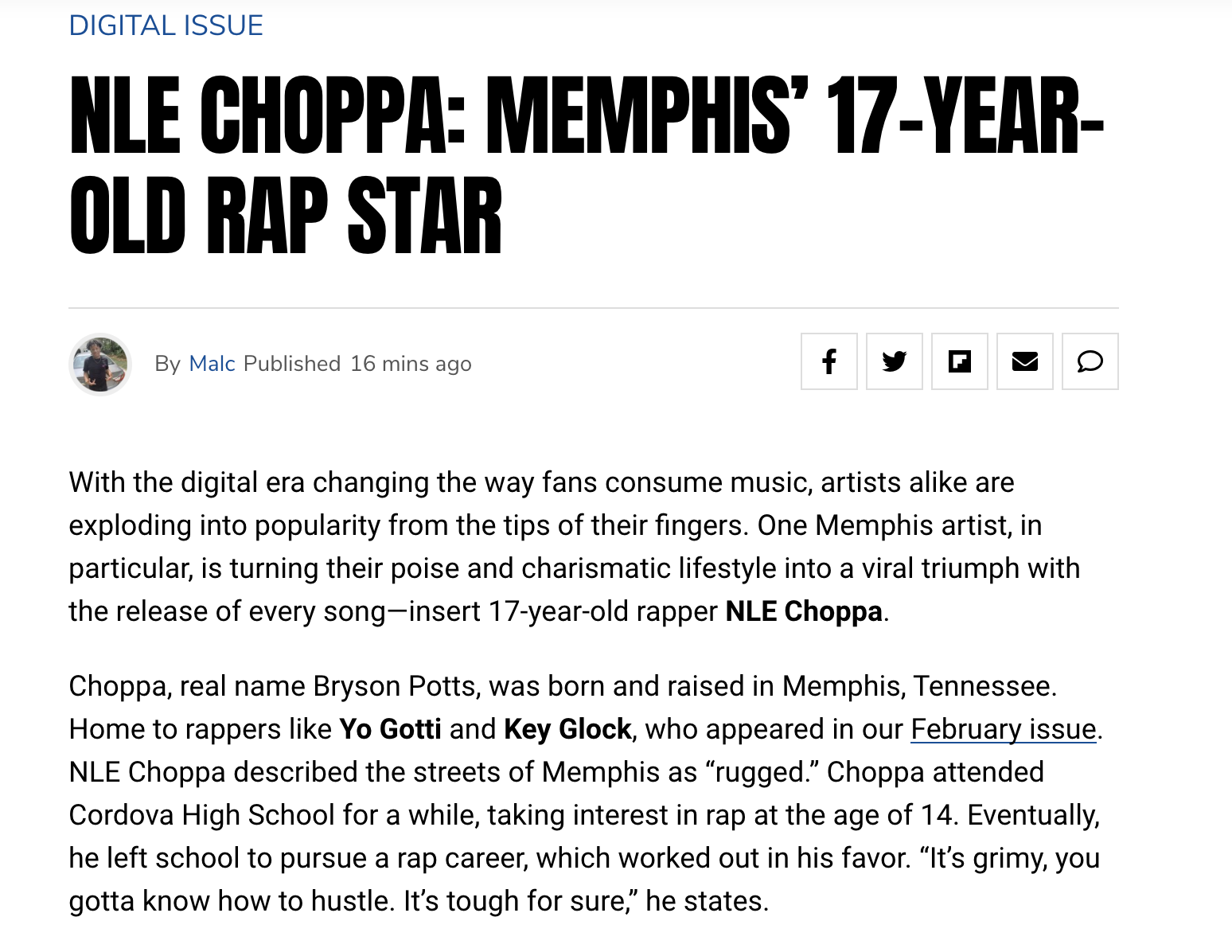 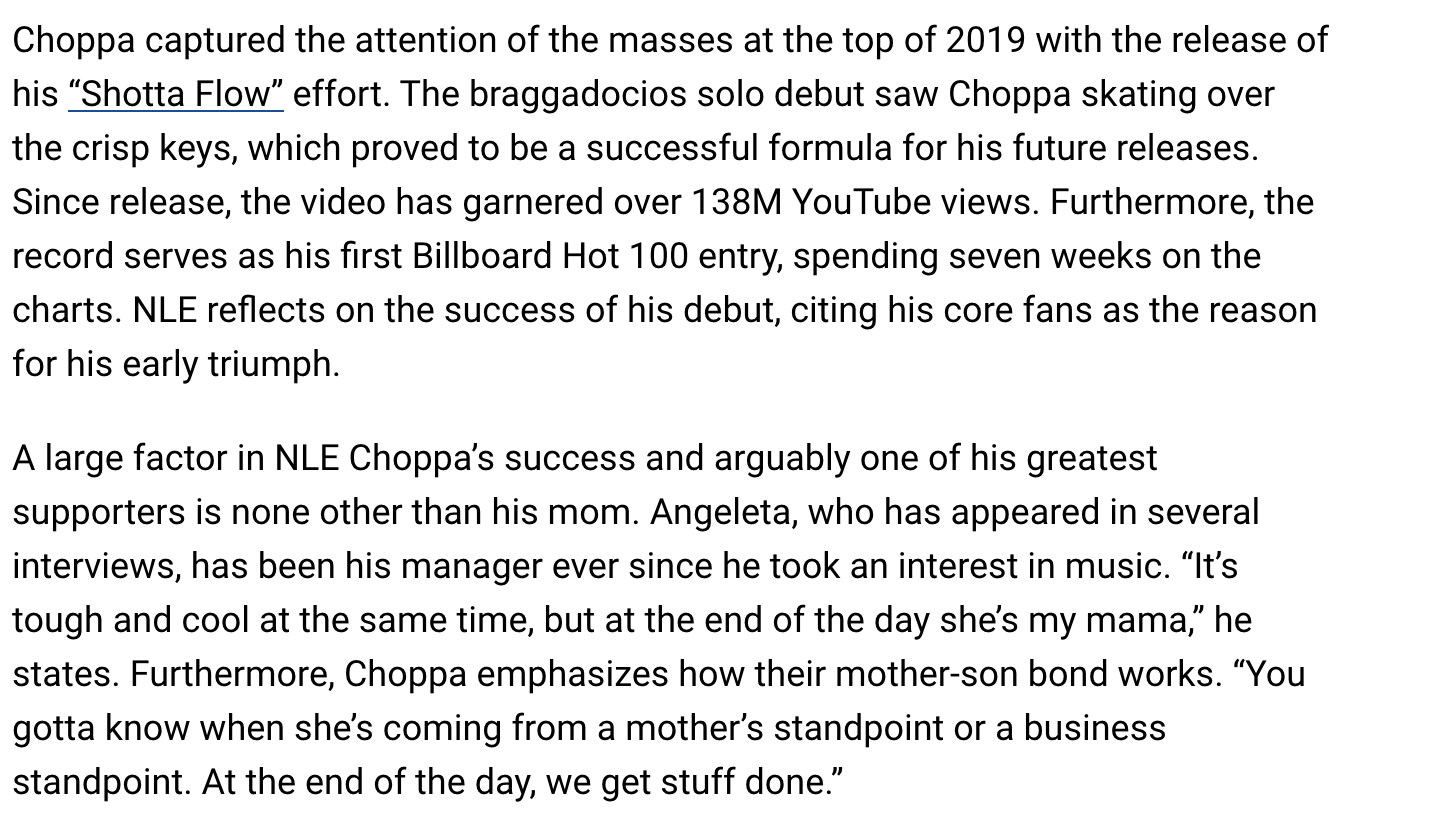 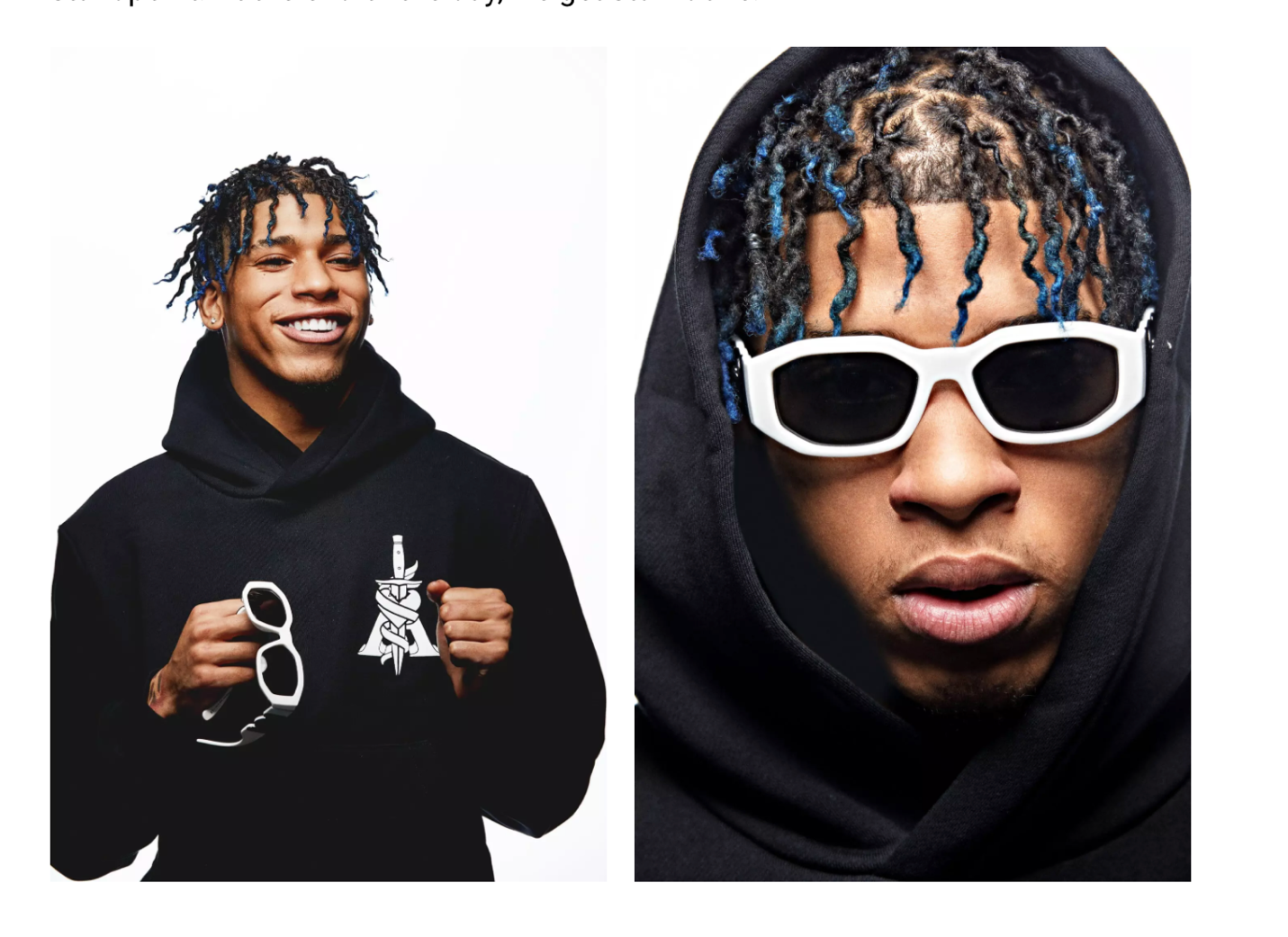 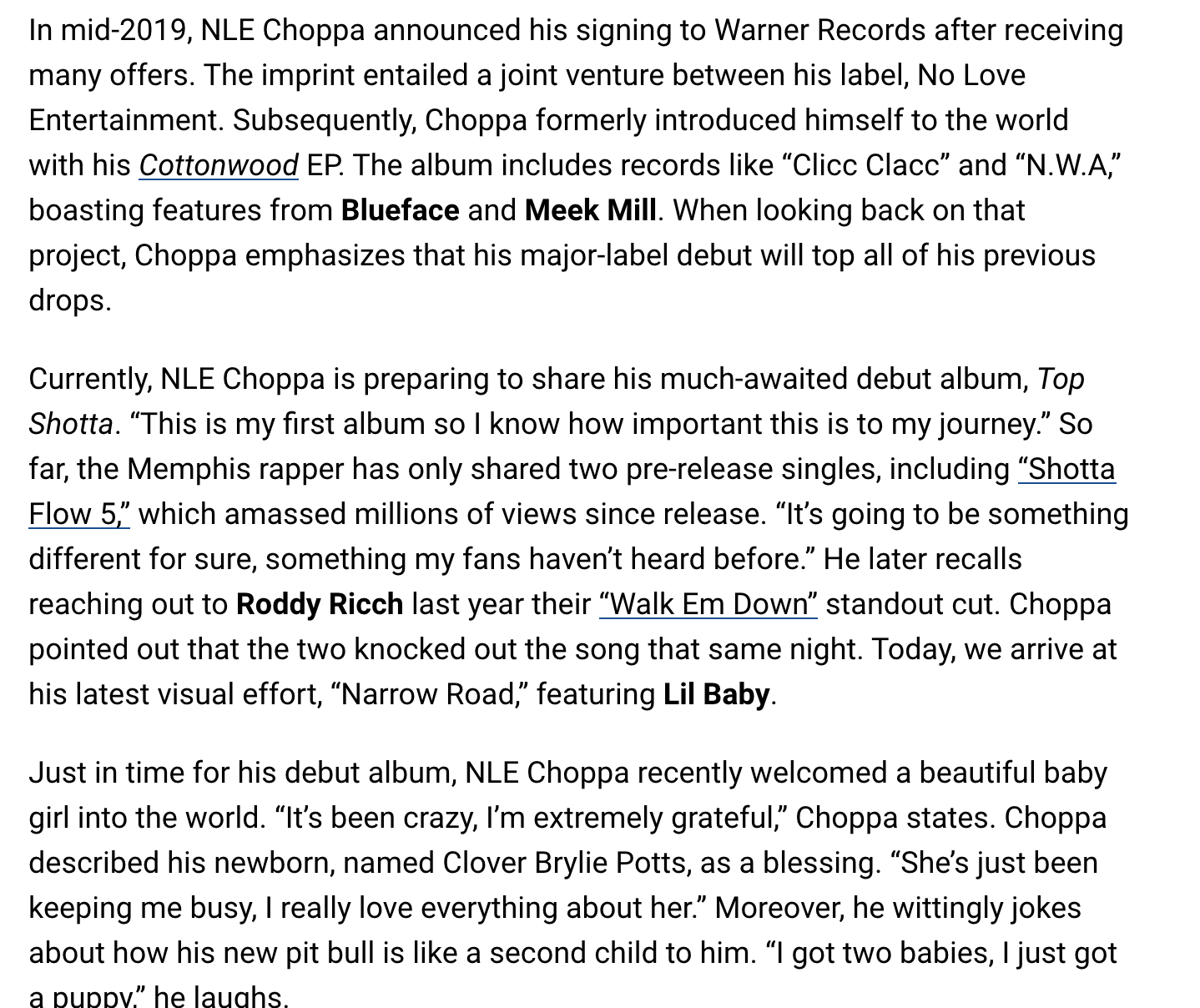 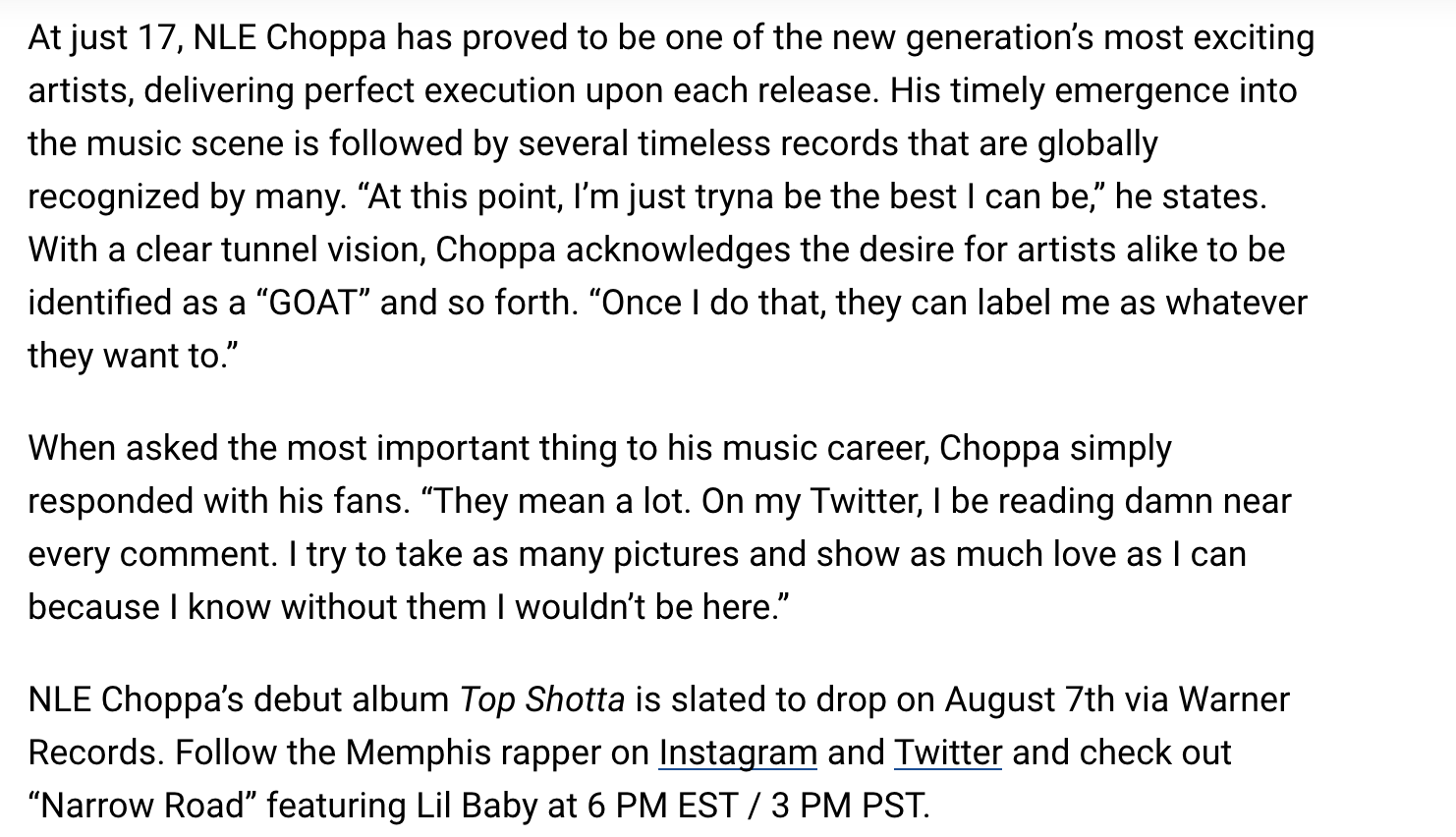 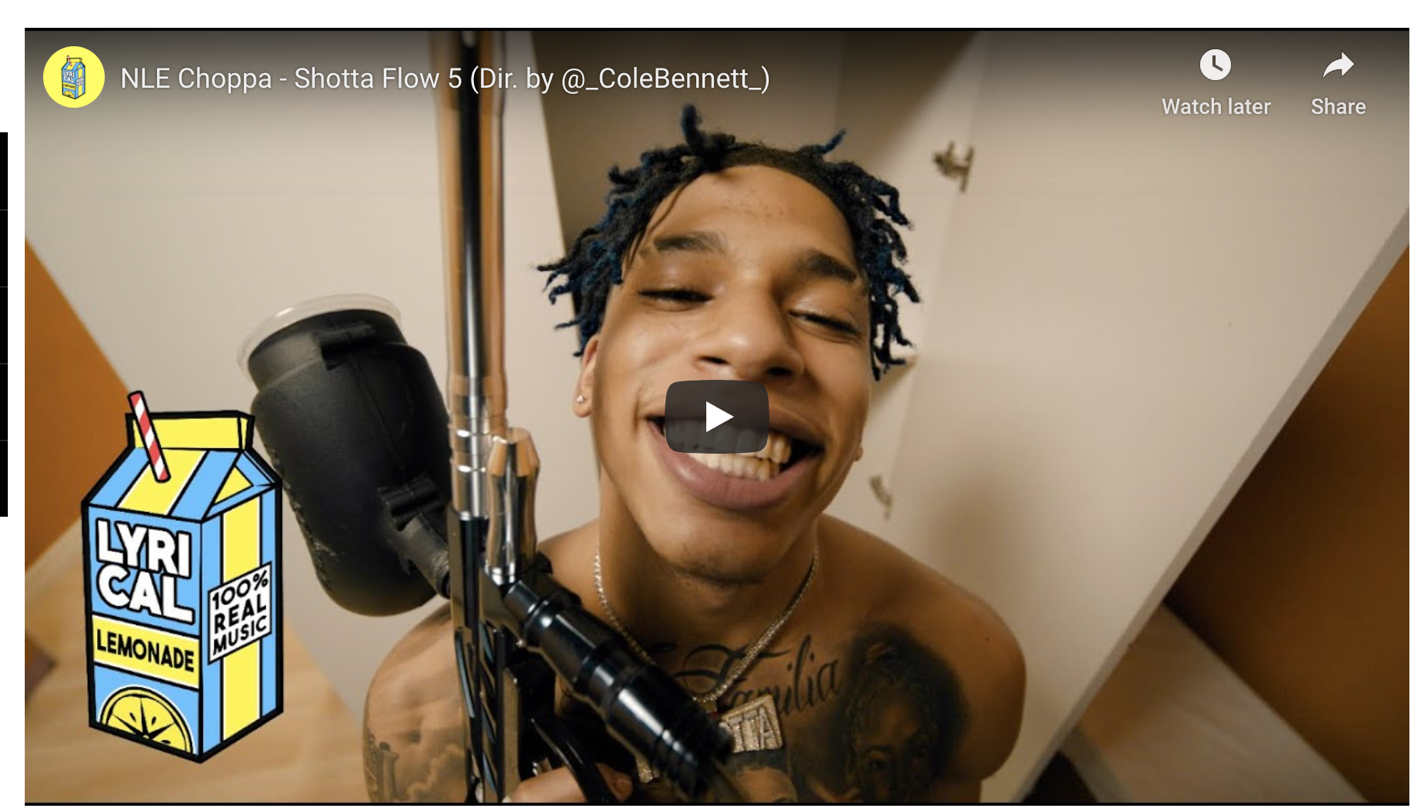 